 医  疗 广 告 审 查 证 明注：本审查证明原件须与《医疗广告成品样件》审查原件同时使用方具有效力。（注意事项见背面）                   （审查机关盖章）                                   2023年04月11日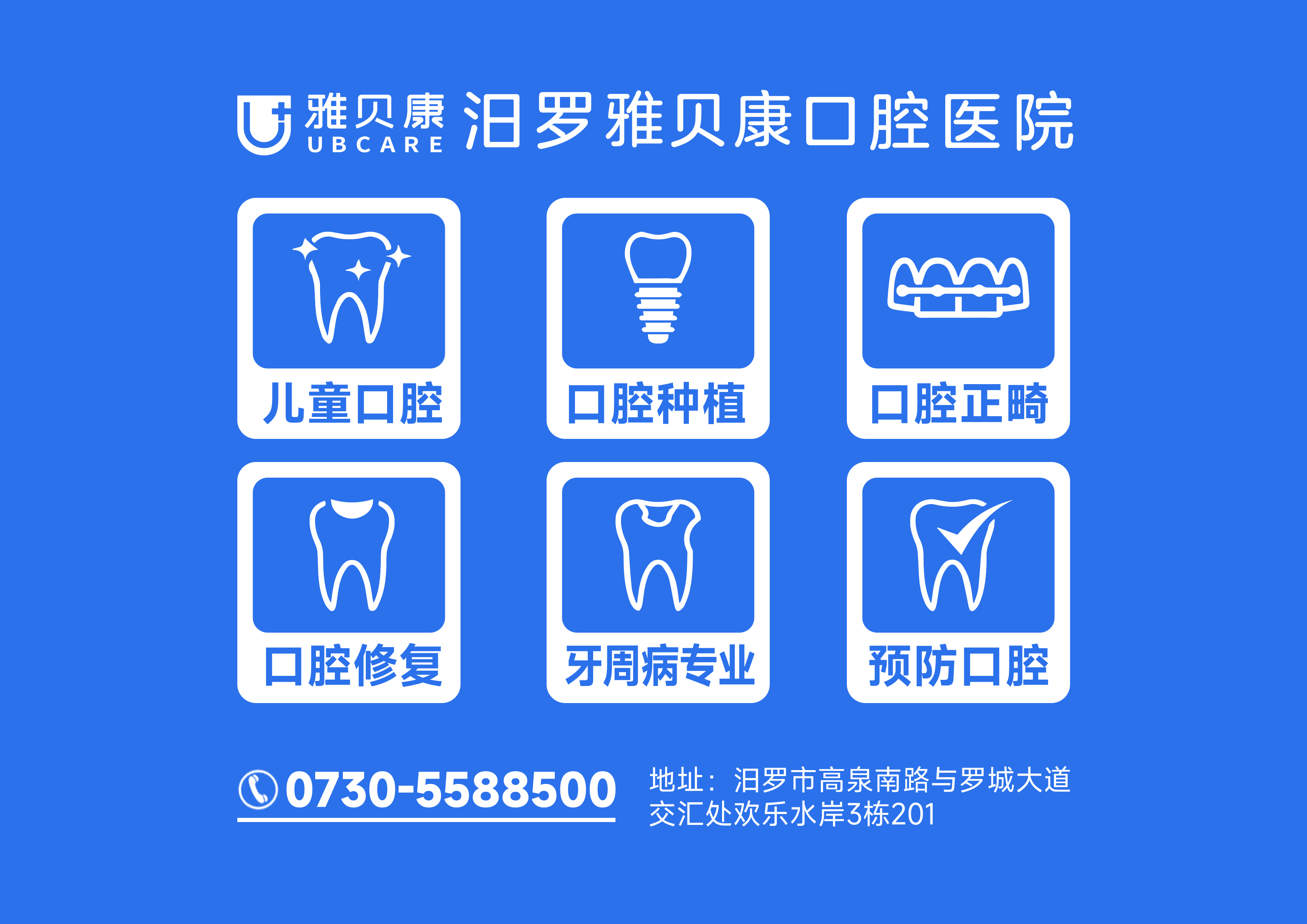 医 疗 机 构第 一 名 称汨罗雅贝康口腔医院汨罗雅贝康口腔医院汨罗雅贝康口腔医院汨罗雅贝康口腔医院汨罗雅贝康口腔医院汨罗雅贝康口腔医院汨罗雅贝康口腔医院汨罗雅贝康口腔医院汨罗雅贝康口腔医院《医疗机构执业许可证》登记号        MA7BT79X443068117A5112                     MA7BT79X443068117A5112                     MA7BT79X443068117A5112                     MA7BT79X443068117A5112             法 定 代 表 人       （主要负责人）            法 定 代 表 人       （主要负责人）            法 定 代 表 人       （主要负责人）              许沛霞               许沛霞             《医疗机构执业许可证》登记号        MA7BT79X443068117A5112                     MA7BT79X443068117A5112                     MA7BT79X443068117A5112                     MA7BT79X443068117A5112             身  份  证  号身  份  证  号身  份  证  号43068***********2443068***********24医疗机构地址汨罗市归义镇高泉南路与罗城大道交汇处欢乐水岸3号栋201汨罗市归义镇高泉南路与罗城大道交汇处欢乐水岸3号栋201汨罗市归义镇高泉南路与罗城大道交汇处欢乐水岸3号栋201汨罗市归义镇高泉南路与罗城大道交汇处欢乐水岸3号栋201汨罗市归义镇高泉南路与罗城大道交汇处欢乐水岸3号栋201汨罗市归义镇高泉南路与罗城大道交汇处欢乐水岸3号栋201汨罗市归义镇高泉南路与罗城大道交汇处欢乐水岸3号栋201汨罗市归义镇高泉南路与罗城大道交汇处欢乐水岸3号栋201汨罗市归义镇高泉南路与罗城大道交汇处欢乐水岸3号栋201所有制形式       其他       其他       其他       其他       其他医疗机构类别医疗机构类别医疗机构类别口腔医院诊 疗 科 目口腔科;牙体牙髓病专业;牙周病专业;口腔粘膜病专业;儿童口腔专业;口腔颌面外科专业;口腔修复专业;口腔正畸专业;口腔种植专业;口腔麻醉专业;口腔颌面医学影像专业;预防口腔专业  /医学检验科;临床体液、血液专业******口腔科;牙体牙髓病专业;牙周病专业;口腔粘膜病专业;儿童口腔专业;口腔颌面外科专业;口腔修复专业;口腔正畸专业;口腔种植专业;口腔麻醉专业;口腔颌面医学影像专业;预防口腔专业  /医学检验科;临床体液、血液专业******口腔科;牙体牙髓病专业;牙周病专业;口腔粘膜病专业;儿童口腔专业;口腔颌面外科专业;口腔修复专业;口腔正畸专业;口腔种植专业;口腔麻醉专业;口腔颌面医学影像专业;预防口腔专业  /医学检验科;临床体液、血液专业******口腔科;牙体牙髓病专业;牙周病专业;口腔粘膜病专业;儿童口腔专业;口腔颌面外科专业;口腔修复专业;口腔正畸专业;口腔种植专业;口腔麻醉专业;口腔颌面医学影像专业;预防口腔专业  /医学检验科;临床体液、血液专业******口腔科;牙体牙髓病专业;牙周病专业;口腔粘膜病专业;儿童口腔专业;口腔颌面外科专业;口腔修复专业;口腔正畸专业;口腔种植专业;口腔麻醉专业;口腔颌面医学影像专业;预防口腔专业  /医学检验科;临床体液、血液专业******口腔科;牙体牙髓病专业;牙周病专业;口腔粘膜病专业;儿童口腔专业;口腔颌面外科专业;口腔修复专业;口腔正畸专业;口腔种植专业;口腔麻醉专业;口腔颌面医学影像专业;预防口腔专业  /医学检验科;临床体液、血液专业******口腔科;牙体牙髓病专业;牙周病专业;口腔粘膜病专业;儿童口腔专业;口腔颌面外科专业;口腔修复专业;口腔正畸专业;口腔种植专业;口腔麻醉专业;口腔颌面医学影像专业;预防口腔专业  /医学检验科;临床体液、血液专业******口腔科;牙体牙髓病专业;牙周病专业;口腔粘膜病专业;儿童口腔专业;口腔颌面外科专业;口腔修复专业;口腔正畸专业;口腔种植专业;口腔麻醉专业;口腔颌面医学影像专业;预防口腔专业  /医学检验科;临床体液、血液专业******口腔科;牙体牙髓病专业;牙周病专业;口腔粘膜病专业;儿童口腔专业;口腔颌面外科专业;口腔修复专业;口腔正畸专业;口腔种植专业;口腔麻醉专业;口腔颌面医学影像专业;预防口腔专业  /医学检验科;临床体液、血液专业******床位数1515接诊时间9:00-18:009:00-18:009:00-18:00联 系 电 话联 系 电 话0730-5588500广 告 发 布媒 体 类 别报纸、期刊、户外、印刷品、网络其他  报纸、期刊、户外、印刷品、网络其他  报纸、期刊、户外、印刷品、网络其他  报纸、期刊、户外、印刷品、网络其他  报纸、期刊、户外、印刷品、网络其他  报纸、期刊、户外、印刷品、网络其他  广告时长（影视、声音）广告时长（影视、声音）0秒审 查 结 论审 查 结 论按照《医疗广告管理办法》(国家工商行政管理总局、卫生部令第26号，2006年11月10日发布)的有关规定，经审查，同意发布该医疗广告（具体内容和形式以经审查同意的广告成品样件为准）。本医疗广告申请受理号：20230012号按照《医疗广告管理办法》(国家工商行政管理总局、卫生部令第26号，2006年11月10日发布)的有关规定，经审查，同意发布该医疗广告（具体内容和形式以经审查同意的广告成品样件为准）。本医疗广告申请受理号：20230012号按照《医疗广告管理办法》(国家工商行政管理总局、卫生部令第26号，2006年11月10日发布)的有关规定，经审查，同意发布该医疗广告（具体内容和形式以经审查同意的广告成品样件为准）。本医疗广告申请受理号：20230012号按照《医疗广告管理办法》(国家工商行政管理总局、卫生部令第26号，2006年11月10日发布)的有关规定，经审查，同意发布该医疗广告（具体内容和形式以经审查同意的广告成品样件为准）。本医疗广告申请受理号：20230012号按照《医疗广告管理办法》(国家工商行政管理总局、卫生部令第26号，2006年11月10日发布)的有关规定，经审查，同意发布该医疗广告（具体内容和形式以经审查同意的广告成品样件为准）。本医疗广告申请受理号：20230012号按照《医疗广告管理办法》(国家工商行政管理总局、卫生部令第26号，2006年11月10日发布)的有关规定，经审查，同意发布该医疗广告（具体内容和形式以经审查同意的广告成品样件为准）。本医疗广告申请受理号：20230012号按照《医疗广告管理办法》(国家工商行政管理总局、卫生部令第26号，2006年11月10日发布)的有关规定，经审查，同意发布该医疗广告（具体内容和形式以经审查同意的广告成品样件为准）。本医疗广告申请受理号：20230012号按照《医疗广告管理办法》(国家工商行政管理总局、卫生部令第26号，2006年11月10日发布)的有关规定，经审查，同意发布该医疗广告（具体内容和形式以经审查同意的广告成品样件为准）。本医疗广告申请受理号：20230012号本审查证明有效期:壹年（自2023年04月11日起，至2024年04月10日止）本审查证明有效期:壹年（自2023年04月11日起，至2024年04月10日止）本审查证明有效期:壹年（自2023年04月11日起，至2024年04月10日止）本审查证明有效期:壹年（自2023年04月11日起，至2024年04月10日止）本审查证明有效期:壹年（自2023年04月11日起，至2024年04月10日止）本审查证明有效期:壹年（自2023年04月11日起，至2024年04月10日止）本审查证明有效期:壹年（自2023年04月11日起，至2024年04月10日止）本审查证明有效期:壹年（自2023年04月11日起，至2024年04月10日止）本审查证明有效期:壹年（自2023年04月11日起，至2024年04月10日止）本审查证明有效期:壹年（自2023年04月11日起，至2024年04月10日止）医疗广告审查证明文号:      湘.岳医广【2023】第0411-0012号医疗广告审查证明文号:      湘.岳医广【2023】第0411-0012号医疗广告审查证明文号:      湘.岳医广【2023】第0411-0012号医疗广告审查证明文号:      湘.岳医广【2023】第0411-0012号医疗广告审查证明文号:      湘.岳医广【2023】第0411-0012号医疗广告审查证明文号:      湘.岳医广【2023】第0411-0012号医疗广告审查证明文号:      湘.岳医广【2023】第0411-0012号医疗广告审查证明文号:      湘.岳医广【2023】第0411-0012号医疗广告审查证明文号:      湘.岳医广【2023】第0411-0012号医疗广告审查证明文号:      湘.岳医广【2023】第0411-0012号